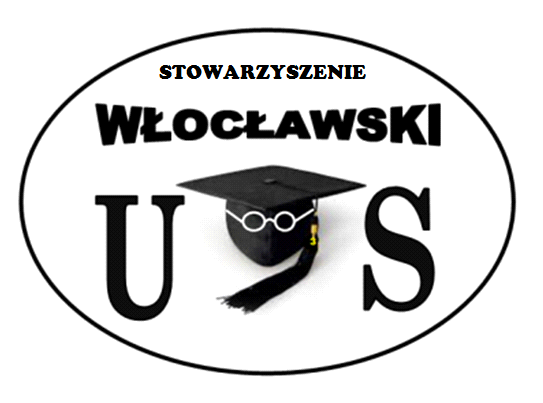 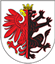 REGULAMIN
Zadania„Seniorzy wychodźmy z domów”W zakresie pomocy społecznej pod nazwą: WSPIERANIE AKTYWIZACJI I    INTEGRACJI SPOŁECZNEJ SENIORÓW URZĘDU MAESZAŁKOWSKIEGO         WOJEWÓDZTWA KUJAWSKO-POMORSKIEGOORGANIZATOR§ 1Organizatorem Programu” „Seniorzy wychodźmy z domów” jest Stowarzyszenie Włocławski Uniwersytet Seniora przy Kujawskiej j Szkole Wyższej we Włocławku we Włocławku, pl. Wolności 1, nr. KRS 0000602065, zwana dalej Organizatorem.  2.Program  pt „Seniorzy wychodźmy z domów”” realizowany jest w  zakresie pomocy społecznej pod nazwą: WSPIERANIE AKTYWIZACJI I    INTEGRACJI SPOŁECZNEJ SENIORÓW URZĘDU MAESZAŁKOWSKIEGO WOJEWÓDZTWA KUJAWSKO-POMORSKIEGOCELE PROGRAMU BADAWCZEGO§ 2Celem programu jest:.Aktywizacja osób po 60 rokiem życia w życie sportowe, kulturalne, turystyczne ich integracja i poprawa jakości, poziomu życia osób starszych dla godnego starzenia się-
pokonywanie własnej słabościADRESACI§ 3                            Program jest adresowany do :Osoby po 60 roku życia pochodzące z Włocławka i okolicWARUNKI UCZESTNICTWA§ 4Warunkiem uczestnictwa w Programie wypełnienie formularze: a/ formularz danych osobowychb/ oświadczenie uczestnictwac/ deklarację uczestnictwaAkceptują regulamin uczestnictwa w zadaniuRegulamin uczestnictwa znajduje się na stronie : http://ksw.wloclawek.pl/pl/dzialania/kujawsko-dobrzynski-uniwersytet-trzeciego-wieku/stowarzyszenie-wloclawski-uniwersytet-seniora/aktualnosciWszystkie dokumenty można otrzymać : KSW Plac Wolności 1 sala nr 3§ 5Uczestnictwo w  Programie  jest bezpłatne. Wątpliwości bądź niejasności związane z procedurą kwalifikacji i funkcjonowania Programu należy kierować do jego koordynatora i Zarządu Stowarzyszenia. Kontakt telefoniczny: ; 534 777 869                                  		 RZEBIEG PROGRAM                                    § 6I EtapZadanie realizowane jest na basenie we Włocławku ul. Polna……. W terminie od 05.04- 31.10.2017 rII Etap Projektu     ogłoszeni wyników prac rękodzieła  konkursu Podsumowanie projektu, ankietaHARMONOGRAM § 10Zajęcia odbywać się będą w czwartki w godzinach 18.00-19.00. O jakichkolwiek zmianach uczestnicy zadania będą informowani przez wolontariusza programu  OCHRONA DANYCH OSOBOWYCH§ 11Udział w Programie III edycji konkursu grantowego oznacza zgodę na przechowywanie i przetwarzanie przez Organizatora podanych w formularzu zgłoszeniowym danych osobowych (zgodnie z ustawą z dnia 29 sierpnia 1997 r. o ochronie danych osobowych DZ.U. Nr. 133, poz. 833) w zakresie niezbędnym do kontaktu z Uczestnik programu wyraża zgodę  na wykorzystanie wizerunku Opiekuna oraz uczestników programu na potrzeby prezentacji i realizacji programu. Zgoda dotyczy publikacji zdjęć oraz filmu z realizacji Projektu Każdej osobie przysługuje prawo do kontroli przetwarzania danych, które jej dotyczą. Organizator z własnej inicjatywy lub na żądanie Uczestnika Programu również może uzupełniać, korygować i usuwać błędne, niepełne lub nieaktualne dane osobowe. Organizator poczyni odpowiednie kroki w celu ochrony i zabezpieczenia danych osobowych przed nieautoryzowanym dostępem osób trzecich. ZASTRZEŻENIE PRAW AUTORSKICH§ 12Wszystkie materiały dotyczące Programu są własnością Stowarzyszenia.ROZPATRYWANIE SKARG I WNIOSKÓW§ 13W przypadku zastrzeżeń co do prawidłowości przebiegu Programu mogą zgłaszać Organizatorowi swoje uwagi na piśmie. Organizator dołoży wszelkich starań, aby zgłoszone uwagi były rozpatrzone w terminie nie dłuższym niż 14 dni. Szkoła zostanie powiadomiona o decyzji Organizatora na piśmie lub e-mailem.Decyzja Organizatora jest ostateczna i nie podlega zaskarżeniu. POSTANOWIENIA KOŃCOWE§ 14Organizator, w uzasadnionych przypadkach, zastrzega sobie prawo do wprowadzania zmian w Regulaminie. 